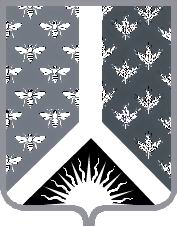 СОВЕТ НАРОДНЫХ ДЕПУТАТОВ НОВОКУЗНЕЦКОГО МУНИЦИПАЛЬНОГО РАЙОНАР Е Ш Е Н И Е от 30 января 2019 г. № 35-МНПАО награждении Почетным знаком «За заслуги перед районом»Принято Советом народных депутатовНовокузнецкого муниципального района29 января 2019 г.1. Наградить Почетным знаком «За заслуги перед районом» Куруча Петра Ивановича – генерального директора общества с ограниченной ответственностью «Кузбасская энергосетевая компания».2. Настоящее Решение вступает в силу со дня, следующего за днем его официального опубликования.Председатель Совета народных депутатов Новокузнецкого муниципального района                                                                            Е. В. ЗеленскаяГлава Новокузнецкогомуниципального района                                                                             А. В. Шарнин